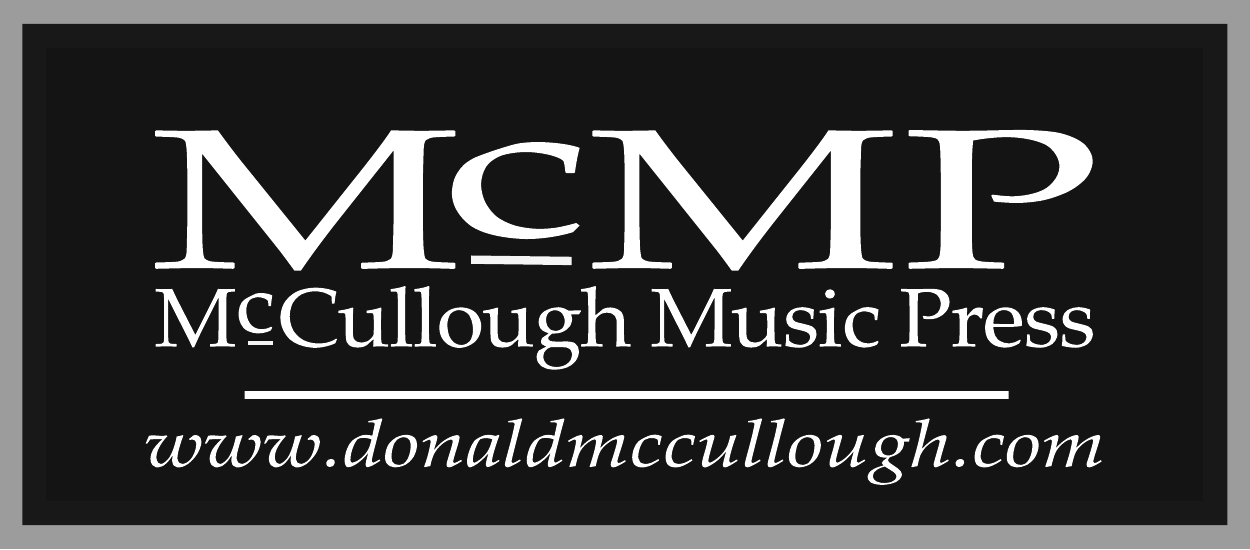 Donald McCullough is an American composer and conductor whose compositions demonstrate a highly imaginative flexibility that have been critically acclaimed throughout the United States, Canada and Europe. Routinely sought after for commissions of both large and small scale choral works, he is represented by several music publishers, including his own company, McCullough Music Press. Before turning his attention primarily to composing in 2009, he was the director of the Master Chorale of Washington in the John F. Kennedy Center Concert Hall for more than a decade. A resident of Atlantic Beach, FL, he is also the Chorus Master of the Jacksonville Symphony Chorus and the Organist/Choirmaster at the Episcopal Church of the Good Shepherd. For more info visit donaldmccullough.com